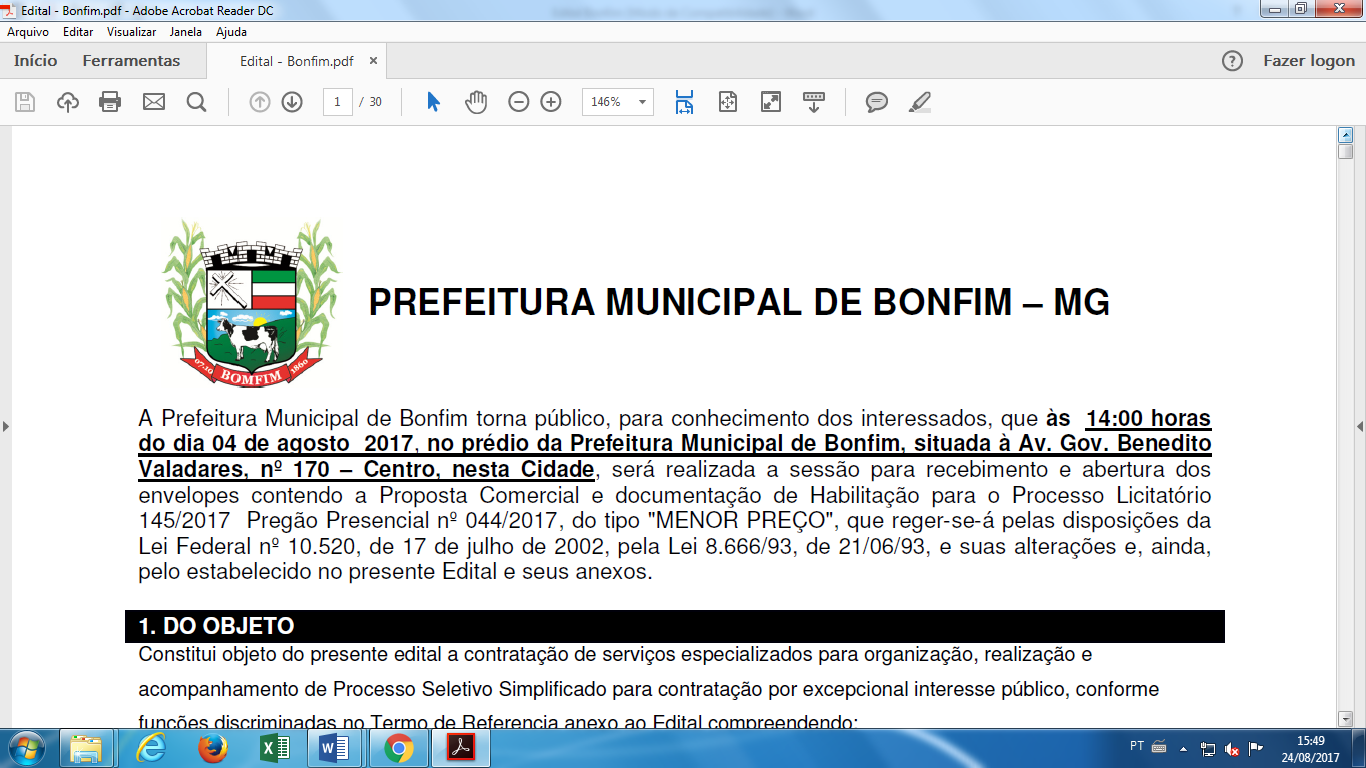 FORMULÁRIO PARA RECURSOComissão Supervisora do Processo Seletivo da Prefeitura Municipal de BONFIM/MGProcesso Seletivo Público – Edital nº 001/2017Marque abaixo o tipo de recurso:(   ) Gabarito da Prova Objetiva ou dirigida de Múltipla Escolha (erro na resposta divulgada)Digitar ou escrever em letra de forma a justificativa do recurso, de forma objetiva, em duas vias em caso de protocolo ou apenas uma via em caso de formulário eletrônico:Local e data: ——————————————————  ——/——/——Assinatura:  _	PRAZO PARA ENVIO: 12 e 13/12/2017.	ATENÇÃO: PARA FORMULÁRIO ELETRÔNICO, NÃO É NECESSÁRIO ASSINATURA.	Nome completo – Candidato: Nº de Inscrição:CPF: Emprego:	                                        Data de nascimento: